NAJLEPSI MARATOŃCZYCY- UCZESTNICY KONKURSU CZYTELNICZEGO „WIELKI MARATON CZYTELNICZY”Z KLAS 2 - 8 W ROKU SZKOLNYM 2021/2022LAUREACIAgata Chmarzyńska - klasa 3bRafał Gramatowski - klasa 8eFINALIŚCIWiktoria Januszko - klasa 2aJonasz Krause - klasa 4cWYRÓŻNIENIPiotr Węsierski - klasa 2b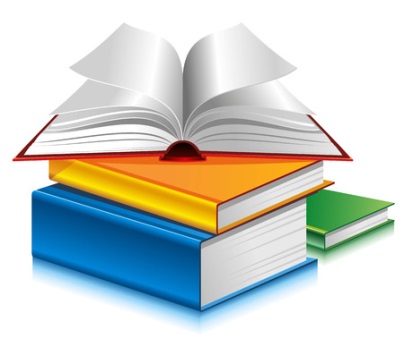 GRATULUJEMY !!!